Montréal, le  DEMANDE DECERTIFICAT DE VIEMlle  Mme  Mr Mlle  Mme  Mr Mlle  Mme  Mr nom : nom : nom : nom : nom : prénoms : prénoms : prénoms : Né le :Lieu :Nationalité de naissance : Nationalité de naissance : Nationalité de naissance : Nationalité de naissance : Nationalité de naissance : Nationalité de naissance : Autre nationalité acquise : Autre nationalité acquise : Autre nationalité acquise : Autre nationalité acquise : Autre nationalité acquise : Adresse :Adresse :Ville : Ville : Ville : Ville : Province : Province : Province : Province : Province : Province : Pays : Code postal : Code postal : Code postal : Code postal : E-Mail : E-Mail : E-Mail : E-Mail : E-Mail : E-Mail : No téléphone : No de passeport béninois :  No de passeport béninois :  No de passeport béninois :  No de passeport béninois :  No de passeport béninois :  No de passeport béninois :  No de passeport béninois :  No de passeport béninois :  No de passeport béninois :  Date d’expiration : Date d’expiration : Délivré le : Délivré le : Délivré le : Délivré le : Délivré le : À  À  À  À  À  À  PIÈCES REQUISES :SIGNATURE :FORMULAIRE ;COPIE DES TROIS (03) PAGES DU PASSEPORT ;COPIE DE LA CARTE DE PENSION BENINOISE ;COPIE DU VISA DE SÉJOUR AU CANADA ;UN PHOTO*** DROIT CONSULAIRE : 20,00 $ CAN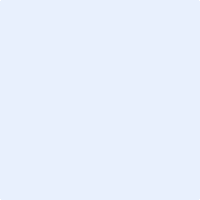 